Pesterzsébet, 2021. augusztus 15.Takaró Tamás Dániel, lelkipásztorA szeretet kiűzi a félelmetLectio: I. János levél 4; 18-21„A szeretetben nincs félelem, sőt a teljes szeretet kiűzi a félelmet; mert a félelem gyötrelemmel jár, aki pedig fél, nem lett tökéletessé a szeretetben.Mi tehát azért szeretünk, mert ő előbb szeretett minket. Ha valaki azt mondja: "Szeretem Istent", a testvérét viszont gyűlöli, az hazug, mert aki nem szereti a testvérét, akit lát, nem szeretheti Istent, akit nem lát. Azt a parancsolatot is kaptuk tőle, hogy aki szereti Istent, szeresse a testvérét is.”Kedves Testvérek! Feltűnő, hogy a média milyen nagy számban közöl olyan híreket, amelyek az embereket aggodalommal töltik el világszerte. Nem kell rendszeres és tudatos hírfogyasztónak lenni ahhoz, hogy az embert elérje napi szinten valamilyen rossz hír. Riasztó adatok, félelmet generáló információk, ijesztő képek sokasága jelenik meg otthonainkban. Érthető, hogy korunk emberének egyik meghatározó érzése a félelem.Elgondolkoztató, hogy ha a világ másik felén - mondjuk, Jakartában -, életét veszíti egy kisgyerek, erről a tragédiáról miért kell nekünk tudnunk Budapesten. Hiszen sok szép, nagyszerű dolog is történik a világban minden áldott nap. Mégis mintha egy láthatatlan, megfoghatatlan, befolyásolhatatlan erő a sok rossz hírrel el szeretné kedvetleníteni, le akarná nyomni az emberiséget. A globális média félelmet generáló hírein túl, - mely szinte észrevétlenül beszüremkedett mindennapjainkba-, ott van mindannyiunk családi és személyes életében is ez az érzés.A félelmeinkről azért is szükséges gondolkodnunk és beszélnünk, mert ha ez az érzés valakit tartósan uralma alá von, az könnyen beteggé válhat. Viktor Emanuel Frankl, a híres XX. századi pszichológus mondta a félelemről, hogy: „Mindenképpen korunk legtöbb betegségének a gyökere.” A félelem feszültséggel, szorongással jár, elrabolja az álmunkat, a nyugalmunkat. A hosszan elnyúló szorongás, csüggedtség, levertség, kilátástalanság érzése egyeseknél valóban fizikai tünetekkel jár, pánikbetegséget okozhat. Testvérek, úgy tűnik, hogy a félelem végigkíséri az emberi élet minden szakaszát, ha csak nem győz felette valami nálánál erősebb. Éppen ezért ezen a mai istentiszteleten a félelem okáról lesz szó, aztán arról, hogy általában mit szoktunk vele kezdeni és harmadszor, hogy mit mond Isten igéje arról, hogy a félelem hogyan győzhető le bennünk.I. Testvérek, bennünk él az ŐSFÉLELELEM érzése, amely a bűnesettel áll összefüggésben. Mi, akik a Biblián tájékozódunk, ismerjük a félelem genezisét. Amíg nem vétkezett az ember, addig ezt a negatív érzést sem ismerte. A félelem a bűneset után jelent meg az első ember szívében, egyébként anélkül, hogy erre bármilyen veszélyhelyzet okot adott volna. Ekkor mondta az ember Istennek: „Szavadat hallottam a kertben, és elkezdtem félni, mivelhogy mezítelen vagyok, és elrejtőztem.” (I. Móz. 3:10.) Bűnsebzettségünk okán génjeinkben hozzuk a rossz mintázatot és a vele járó bizonytalanságok és aggodalmak sorát. Ezt adjuk aztán tovább. Amikor édesanyánk világra hozott minket, nem felnevettünk, hanem szorongtunk és felsírtunk. Csecsemőkorunkban félünk, ha nem látjuk az édesanyánkat, sírunk, mert azt hisszük, hogy nem jön vissza, pedig csak a másik szobába ment át. Óvodásként aggódunk, hogy apa, vagy anya nem jön majd értünk s akkor mi lesz velünk, hogy jutunk haza. Kisiskolásként félünk, hogy rossz jegyet viszünk haza s akkor mi történik majd. Este, ha lefeküdtünk féltünk a sötéttől, a váratlan zajoktól vagy a vihartól.Aztán szorongunk, hogy nem vagyunk elég fontosak. Rettegünk, hogy nem fogadnak el a gimis vagy egyetemista, később munkahelyi társaságban. Félünk, hogy nem vagyunk elég csinosak, szépek vagy jók. Fiatal felnőttként félünk a magánytól. Attól tartok, hogy esetleg nem fogok kelleni. Vagy ha mégis, akkor azon aggódok, hogy nekem sikerülni fog-e kapcsolatom, hisz annyi rossz példát láttam magam körül. Röviden: életünk első felében félünk az élettől. A második felében meg a haláltól. A kettő között pedig ott az életközépi krízis. Néhány éve elkezdtem észrevenni magamon, hogy valamiért rossz kedvem van. Azon kaptam magam, hogy gyakran tűnődők el a múltamon. Hónapokig nem is értettem, hogy mi történik velem, nem tudtam azonosítani, hogy mi zajlik bennem. Tudatosulni kezdett bennem, hogy a földi életem nem tart örökké. Eszembe jutott, amivel addig különösebben nem foglalkoztam, hogy egyszer meg fogok halni. Ennek feldolgozása, befogadása egyfajta KRÍZISSEL jár. Az pedig félelemmel is. Szinte minden életszakaszunkban aggódunk valami miatt. És ezekhez hozzá adódik még a világ felől érkező sok rossz hír is. Mostanában egyre többször hallani aggasztó híreket a koronavírus járvány közelgő negyedik hullámáról, amibe az emberek már egyébként is belefáradtak.Valahogy úgy, mint Illés próféta, aki bár Isten embere volt, élete egy nehéz időszakában halálosan belefáradt az őt szorongató helyzetekbe a menekülésbe és a kilátástalanságba. Egyedül volt és nagyon fáradt. Élete egy pontján, a szívén a félelem vett erőt. Azt hiszem, hogy mi itt mind értjük őt. A bűneset óta cipelt ősfélelmünk nagy terhet, sőt gyötrelmet jelent számunkra. Meghatároz minket ezért válaszokat keresünk rá.II. Hogyan válaszolunk a félelmeinkre?Ifjúságunktól fogva ösztönösen és tudatosan is sok mindent megteszünk azért, hogy kiiktassuk a félelmeket a mindennapjainkból. Mivel félünk az elutasítástól, ezért megteszünk dolgokat, amelyekkel adott esetben belül nem is értünk egyet, ami belül meghasonlást okoz a lelkünkben. De tesszük, hogy elfogadjanak. Félünk a magánytól, hogy egyedül maradunk, ezért úgy viselkedünk, ahogy elvárják, még ha az nem is jó nekünk. S kialakul bennünk egy örökös megfelelési kényszer. Félünk attól, hogy gyengének látnak minket, ezért adott esetben erőnk felett bizonyítunk, és túl vállaljuk magunkat. Félünk a konfliktusoktól, ezért sok mindent befogadunk, elnyelünk, amit ki kellene mondani, meg kellene beszélni. Félünk a kudarctól, ezért gyakran erő felett gyűjtjük az eredményeket és csillogtatjuk, hogy lássák és lássuk mi magunk is, hogy sikeresek vagyunk! Sok hívő ember fél Isten büntetésétől: retteg egy olyan igazságos Istentől, aki leperli rajtunk bűneinket. Ezért Isten mindig egy távoli, megközelíthetetlen hamis Isten marad számára, akit tisztelni tud, de szeretni nem. És legtöbben félünk a teljes ismeretlenségtől a haláltól és vagy elhessegetjük ennek elkerülhetetlen tényét, vagy hatalma alá kerülve lever bennünket halandóságunk valósága.Kedves Testvérek, nincsen stressz és félelemmentes élet, és mi mind adunk valamilyen választ a félelmeinkre. Ha megnéznénk, hogy a valamibe belemenekülő, a valamiben elsüllyedő emberek életformája mögött mi áll, ott találnánk a félelmet. Hordozok egy megoldatlanságot, valamit, ami meghaladja a képességeimet, a lehetőségeimet és én rossz választ adok rá. Vigaszt keresek valamiben, stressz oldok valamivel, amivel nem kellene, mert rombol. Tudom, mégsem tudom abbahagyni. Az alkoholba, a szexbe, a kábítószerélvezetbe, a gyógyszerekbe, vagy a munkába belemenekülő ember élete mögött szinte minden esetben megtalálható a félelem. Belemenekül valamibe, pedig az nem segít, hanem még nagyobb bajt hoz az emberre. Te mit kezdesz a téged meghatározó, fenyegető, lehúzni akaró érzéssel, a félelmeddel? Hogy viszonyulsz ahhoz, akitől félsz? III. János levele is ad egy választ a félelemre. Ezt olvastuk alapigeként. „A szeretetben nincsen félelem; sőt a teljes szeretet kiűzi a félelmet, mert a félelem gyötrelemmel jár: a ki pedig fél, nem lett teljessé a szeretetben.”Kedves Testvérek! A görög nyelvben a szeretetre négy különböző szót használnak. Itt, az idézett igeversben az „agapé” szó szerepel. Az agapé-szeretetben nincs félelem. - mondja János. Itt arról a szeretetről van szó, amely Istenben van. Az agapé a feltétel nélküli isteni szeretetet jelenti. Az Újszövetségben erről a szeretetről sok helyen olvassuk, mert ez írja le azt, hogy Isten hogyan viszonyul az emberhez. Istennek az emberrel kötött új szövetségének az alapja az agapé. Az Ő szeretete! Mi az Ő szeretetének, ennek az agapénak a tartalma? Ezt foglalja össze a jól ismert ige: „Úgy szerette Isten e világot, hogy az ő egyszülött Fiát adta, hogy valaki hiszen ő benne, el ne vesszen, hanem örök élete legyen.” János 3:16. Az agapé, tulajdonképpen Jézus maga! Isten szeretet-megnyilvánulása az ember felé nem egy nemes gondolat, egy magasztos érzés, hanem egy személy, Isten Fia! Helyettesítsed be a nevét a Szeretet himnuszába. Ahol az agapé, a szeretet szó hangzik, ott nyugodtan mondd magadban Jézus nevét. A kettő tökéletesen megfeleltethető egymásnak. Nincs más név a világon, amely az agapé szó helyére beilleszthető oda, mint Krisztus.„A szeretet türelmes, jóságos; a szeretet nem irigykedik, a szeretet nem kérkedik, nem fuvalkodik fel. Nem viselkedik bántóan, nem keresi a maga hasznát, nem gerjed haragra, nem rója fel a rosszat. Nem örül a hamisságnak, de együtt örül az igazsággal. Mindent elfedez, mindent hisz, mindent remél, mindent eltűr. A szeretet soha el nem múlik.” I. Kor 13:4 -8 Igen, Ő Jézus: Isten szeretete. Őt küldte el erre a világra Isten, hogy benne megmutassa irántunk tanúsított teljes szeretetét. Isten szeretetének a „mértékegysége” a kereszt! „A teljes szeretet kiűzi a félelmet.” - olvastuk. Jézus irántunk tanúsított szeretetének végső megnyilvánulása a kereszten látható, amikor legyőzte a bűnt, ami az emberi félelem geneziséhez tartozik, és amikor vétkeinket legyőzte, egyúttal győzelmet aratott a félelem felett is! A teljes szeretet Jézus győztes golgotai keresztáldozatában látható.Jézus, arra hív bennünket, hogy osztozzunk Vele ebben a győzelemben. A világból jövő félelmet keltő hírek, a családunk, saját töredezett belső világunk és maga a halál, arra ösztönöznek minket, hogy osztozzunk a félelem vereségében. Azonban Jézus arra hív minket, hogy a szeretet győzelmében osztozzunk vele!Istennek az az akarata, hogy a lelkünkben ne a félelem, hanem az ő Fia: Jézus legyen az Úr. Tehetünk ezért, hogy az Ő szeretetének győzelmes erejét elfogadjuk-e és abban járunk. A hívő életünket nem a mi, Isten iránt érzett szeretetünkre kell építenünk. Az nem lesz elégséges alap a keresztyén, a Krisztuskövető élethez. Fordítva kell lennie. Isten irántunk való szeretetébe kell megtanulnunk járni. Isten hozzánk való szeretetéből, kell megtanulnunk élni, abból táplálkozni és abban megmaradni. Ő pedig Jézus. De jó, hogy az Ő hozzánk való szeretetén senki és semmi nem változtat!„Ki szakíthat el bennünket Krisztus szeretetétől? Nyomor vagy szükség? Üldöztetés vagy éhínség, ruhátlanság, életveszély vagy kard? Amint meg van írva: Minket minden időben teérted irtanak, s vágójuhok módjára tartanak. De mindezeken diadalmaskodunk őáltala, aki szeret minket. Biztos vagyok ugyanis benne, hogy sem halál, sem élet, sem angyalok, sem fejedelemségek, sem jelenvalók, sem eljövendők, sem hatalmasságok, sem magasság, sem mélység, sem egyéb teremtmény el nem szakíthat bennünket Isten szeretetétől, amely Krisztus Jézusban, a mi Urunkban van.” Róma 8:35-40.Testvérek, a félelem legnagyobb ellenszere az AGAPÉ, Isten irántunk tanúsított szeretete. A kérdés az, hogy megérted, megérzed, megtapasztalod-e azt, hogy Isten mennyire szeret téged. Lelki szemeiddel nézheted a keresztet, a húsvéti nyitott sírt, és leborulhatsz. Ha bízni kezdesz Istenben, mindenható szeretetében, ami Jézus felől Rád irányul, akkor elkezdődik Benned valami új. És ennek mindig lesz következménye.Ha ebben az életformában élünk, vagyunk és mozgunk, akkor nem kell azon aggódnunk, hogy megérdemeljük-e, méltók vagyunk-e Isten és emberek szeretetére. Elfogadhatjuk azokat. Hiszen tudjuk, hogy ugyan nem vagyunk jók, Isten mégis elfogad minket. A felismerés, hogy Isten mennyire szeret Téged, elkezdi megszüntetni benned azt a kényszert, hogy bizonyíts. Nem kell azzal töltened az idődet, hogy másokat lenyűgözz, mert már tudod azt, hogy Isten ezek nélkül is szeret és értékesnek tart.Az identitásod és önértékelésed nem attól függ, hogy mit gondolnak rólad mások. Mert lélekben nézve a keresztet, megértetted, hogy mennyire értékes és fontos vagy számára. Amikor bizonyos vagy a Krisztussal való kapcsolatodban, akkor nem nyomaszt mindenki más elvárása. Isten szeretete felszabadít arra, hogy te is félelem nélkül elfogadj és szeress másokat! És ha valami el is romlott újra adj esélyt magadnak, a másiknak és a kapcsolatnak. Ez a krisztusi szeretet, ha megjelenik benned, az maga lesz a belső szabadság. Ez a szeretet valóban kiűzi a félelmet.Befejezem. Szép időszakainkban látszódik rajtunk ez a fajta belülről-felülről jövő krisztusi szeretet-szabadság. S igaz: máskor kevéssé. Amikor eltávolodunk Isten szeretetétől; Jézustól, amikor szívünk megvonja Tőle a bizalmat, akkor a félelmek, kötelékeink, menekülő életformánk, nyugtalanságunk megint erőt vesznek rajtunk. Azonban az a jó hír, hogy mindezek a mi belső mozgásaink, semmit sem változtatnak Isten hozzánk való végtelen szeretetén, amelyet kijelentett, és megbizonyított a Krisztusban!Ezért felemelő, felszabadító, és örömteli az az ige, amit végül a szívedre helyezek: „Örökkévaló szeretettel szerettelek téged, azért terjesztettem reád az én irgalmasságomat.” Jer. 31:3.		Ámen!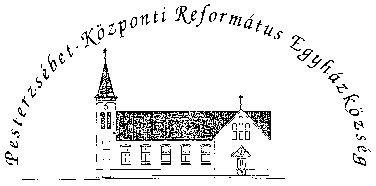 Pesterzsébet-Központi Református Egyházközség1204 Budapest, Ady E. u. 81.Tel/Fax: 283-0029www.pkre.hu   1893-2021